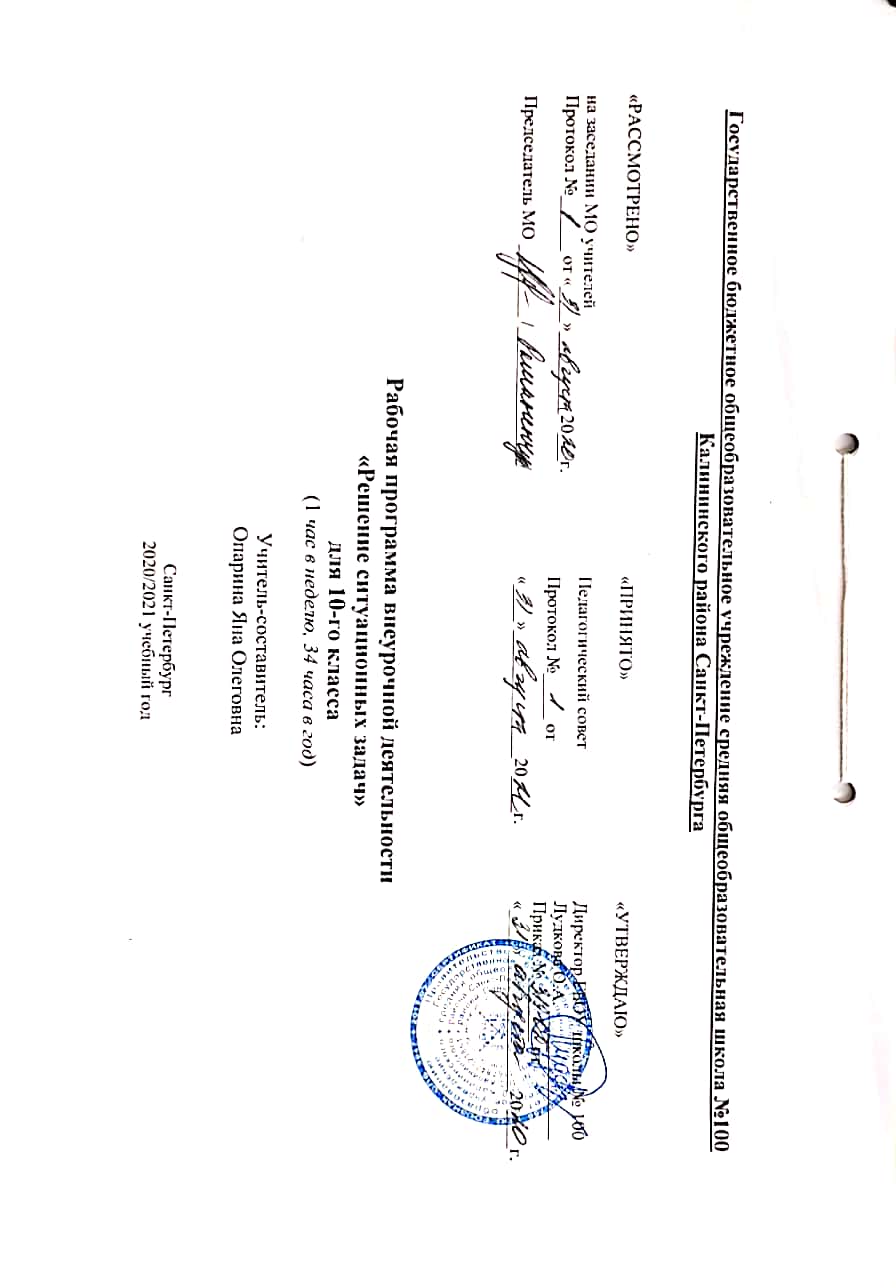 ПОЯСНИТЕЛЬНАЯ ЗАПИСКАОснования для разработки рабочей программы:Федеральный Закон от 29.12.2012 № 273-ФЗ «Об образовании в Российской Федерации»;Федеральный государственный образовательный стандарт основного общего образования, утвержденного приказом Министерства образования и науки Российской Федерации от 17.12.2010 № 1897 (далее – ФГОС основного общего образования);Федеральный государственный образовательный стандарт среднего общего образования, утвержденного приказом Министерства образования и науки Российской Федерации от 17.05.2012 № 413 (далее – ФГОС среднего общего образования);Федеральный базисный учебный план, утвержденный приказом Министерства образования РФ от 09.03.2004 № 1312;Приказ МО РФ «Порядок организации и осуществления образовательной деятельности по основным общеобразовательным программам – образовательным программам начального общего, основного общего и среднего общего образования» от 30.08.2013 № 1015;Приказ Министерства просвещения России № 345 от 28 декабря 2018 г. «О федеральном перечне учебников, рекомендуемых к использованию при реализации имеющих государственную аккредитацию образовательных программ начального общего, основного общего, среднего общего образования»;Приказ Министерства образования и науки РФ от 09.06.2016 № 699 «О перечне организаций, осуществляющих выпуск учебных пособий, которые допускаются к использованию при реализации имеющих государственную аккредитацию образовательных программ начального общего, основного общего, среднего общего образования»;Санитарно-эпидемиологические требования к условиям и организации обучения 
в общеобразовательных учреждениях, утвержденных постановлением Главного государственного санитарного врача Российской Федерации от 29.12.2010 № 189 (далее – СанПиН 2.4.2.2821-10);Распоряжение Комитета по образованию от 21.04.2020 № 1011-р «О формировании учебных планов государственных образовательных учреждений Санкт-Петербурга, реализующих основные общеобразовательные программы, на 2020/2021 учебный год»;Инструктивно-методическим Письмом Комитета по образованию от 23.04.2020 № 03-28-3775/20-0-0 письма «О формировании учебных планов образовательных организаций Санкт-Петербурга, реализующих основные общеобразовательные программы, на 2020/2021 учебный год»;Устав ГБОУ школы № 100 Калининского района Санкт-Петербурга.Положение о рабочей программе ГБОУ школы № 100Цели изучения Формирование всесторонне образованной личности, умеющей ставить цели, организовывать свою деятельность, оценивать результаты своего труда, применять обществоведческие знания в жизни. Изучение курса как возможность познавать, изучать и применять знания в конкретной жизненной ситуации.Изучение данной программы позволит учащимся лучше ориентироваться в различных ситуациях. Данный курс рассчитан на освоение некоторых тем по обществознанию на повышенном уровне, подготовку и  участие в отдельных мероприятиях партнера ГБОУ школы №100 – НИУ ВШЭ СПБ (мероприятия для старшеклассников «Успешный выпускник», «Компас жизни» и т.д.).В учебном плане школы на изучение курса в 10 классе отводится 1 час в неделю в его вариативной части.Общее количество часов в год - 34 часа. Срок реализации рабочей программы – один учебный год. Рабочая программа составлена на 34 часа. Технологии обучения и формы урока:урок изучения и первичного закрепления новых знаний; урок обобщения и систематизации знаний; игровые технологии.Формы организации обучения: групповые. При организации процесса обучения в рамках данной программы предполагается применение следующих педагогических технологий обучения: Организации самостоятельной работыТворческой деятельностиРазвития критического мышленияОрганизации группового взаимодействияСамоконтроляПланируемые результаты освоения учебного предмета, курсаЛичностные результаты:Мотивированность на посильное и созидательное участие в жизни общества;Заинтересованность не только в личном успехе, но и в благополучии и процветании своей страны;Ценностные ориентиры, основанные на идеях патриотизма, любви и уважения к Отечеству. Метапредметные результаты:Умении сознательно организовывать свою познавательную деятельность (от постановки цели до получения и оценки результата);Умении объяснять явления и процессы социальной действительности с научных, социально-философских позиций; рассматривать их комплексно в контексте сложившихся реалий и возможных перспектив;Способности анализировать реальные социальные ситуации, выбирать адекватные способы деятельности и модели поведения в рамках реализуемых основных социальных ролей, свойственных подросткам.Овладении различными видами публичных выступлений (высказывания, монолог, дискуссия) и следовании этическим нормам и правилам ведения.
Предметные результаты:Относительно целостное представление об обществе и о человеке, о сферах и областях общественной  жизни, механизмах и регуляторах деятельности людей;Знание ряда ключевых понятий об основных социальных объектах; умение объяснять явления социальной действительности с опорой на эти понятия;Знания, умения и ценностные установки, необходимые для сознательного выполнения старшими подростками основных социальных ролей в пределах своей дееспособности;Умения находить нужную социальную информацию в различных источниках; адекватно ее воспринимать, преобразовывать в соответствии с решаемой задачей (анализировать, обобщать, систематизировать, конкретизировать) имеющиеся данные, соотносить их с собственными знаниями; давать оценку общественным явлениям с позиций одобряемых в современном российском обществе социальных ценностей. 
СОДЕРЖАНИЕ ПРОГРАММЫ КУРСА ПОУРОЧНО-ТЕМАТИЧЕСКОЕ ПЛАНИРОВАНИЕУЧЕБНО – МЕТОДИЧЕСКОЕ И МАТЕРИАЛЬНО – ТЕХНИЧЕСКОЕ ОБЕСПЕЧЕНИЕ ОБРАЗОВАТЕЛЬНОГО ПРОЦЕССА Список учебно-методической литературы. Справочники, словари, путеводители. Научно-практический журнал  «Педагогическая нива»Конасова Н.Ю. Ситуационные задачи по оценке функциональной грамотности учащихся средней школы. Методическое пособие. 2012 г.Пукинский Б. Санкт-Петербург. 1000 вопросов и ответов. – СПб, 1999. Перечень интернет – ресурсов для учителя и учащихся НИУ ВШЭ СПБ https://spb.hse.ru/preuni/pre-university/sucgraduate/ Вузы Санкт-Петербурга https://vuz.edunetwork.ru/78/Энциклопедический справочник «Санкт-Петербург»           http://www.rubricon.com/spb_1.asp № п/пНазвание темыНеобходимое количество часов для ее изученияОсновные изучаемые вопросы темы1Успешный выпускник11Оценка допрофессиональной компетентности, информационной и коммуникативной грамотности старшеклассников; определение готовности к ответственному самоопределению и профессиональному выбору программ высшего профессионального образования (гуманитарного, социального, экономического профиля).
Для оценки допрофессиональной компетентности используются методы социального проектирования и моделирования, в т.ч. стендовые проектные сессии, деловые и имитационные игры, предусматривающие очную демонстрацию участниками конкурса способностей к обоснованному выбору вуза, специальности, профессии.2Компас жизни10Развитие и оценка функциональной грамотности учащихся, выявление их готовности к использованию образовательного опыта для решения прикладных социальных и личностных проблем в сфере обучения, досуга, общественной и частной жизни.3Молодые исследователи13 Подготовка учебно-исследовательских и проектных работ. Подготовка к последующим мероприятиям в рамках конкурсов «Успешный выпускник» и «Компас жизни»; решение ситуационных задач.№уро каТема занятияКол-во часТип урокаЭлементы содержанияДата по плануДата по факту1Вводное занятие1вводныйОценка допрофессиональной компетентности, информационной и коммуникативной грамотности старшеклассников; определение готовности к ответственному самоопределению и профессиональному выбору программ высшего профессионального образования (гуманитарного, социального, экономического профиля).
Для оценки допрофессиональной компетентности используются методы социального проектирования и моделирования, в т.ч. стендовые проектные сессии, деловые и имитационные игры, предусматривающие очную демонстрацию участниками конкурса способностей к обоснованному выбору вуза, специальности, профессии2-3Успешный выпускник. Поиск и представление информации о ВУЗах.  2комбинированныйОценка допрофессиональной компетентности, информационной и коммуникативной грамотности старшеклассников; определение готовности к ответственному самоопределению и профессиональному выбору программ высшего профессионального образования (гуманитарного, социального, экономического профиля).
Для оценки допрофессиональной компетентности используются методы социального проектирования и моделирования, в т.ч. стендовые проектные сессии, деловые и имитационные игры, предусматривающие очную демонстрацию участниками конкурса способностей к обоснованному выбору вуза, специальности, профессии4-5 Успешный выпускник. Понятие стендового доклада2 комбинированныйОценка допрофессиональной компетентности, информационной и коммуникативной грамотности старшеклассников; определение готовности к ответственному самоопределению и профессиональному выбору программ высшего профессионального образования (гуманитарного, социального, экономического профиля).
Для оценки допрофессиональной компетентности используются методы социального проектирования и моделирования, в т.ч. стендовые проектные сессии, деловые и имитационные игры, предусматривающие очную демонстрацию участниками конкурса способностей к обоснованному выбору вуза, специальности, профессии6-7Успешный выпускник. Защита стендовых докладов.2комбинированныйОценка допрофессиональной компетентности, информационной и коммуникативной грамотности старшеклассников; определение готовности к ответственному самоопределению и профессиональному выбору программ высшего профессионального образования (гуманитарного, социального, экономического профиля).
Для оценки допрофессиональной компетентности используются методы социального проектирования и моделирования, в т.ч. стендовые проектные сессии, деловые и имитационные игры, предусматривающие очную демонстрацию участниками конкурса способностей к обоснованному выбору вуза, специальности, профессии8-9Успешный выпускник. Составление резюме.2комбинированныйОценка допрофессиональной компетентности, информационной и коммуникативной грамотности старшеклассников; определение готовности к ответственному самоопределению и профессиональному выбору программ высшего профессионального образования (гуманитарного, социального, экономического профиля).
Для оценки допрофессиональной компетентности используются методы социального проектирования и моделирования, в т.ч. стендовые проектные сессии, деловые и имитационные игры, предусматривающие очную демонстрацию участниками конкурса способностей к обоснованному выбору вуза, специальности, профессии10-11Успешный выпускник. Собеседование.2комбинированныйОценка допрофессиональной компетентности, информационной и коммуникативной грамотности старшеклассников; определение готовности к ответственному самоопределению и профессиональному выбору программ высшего профессионального образования (гуманитарного, социального, экономического профиля).
Для оценки допрофессиональной компетентности используются методы социального проектирования и моделирования, в т.ч. стендовые проектные сессии, деловые и имитационные игры, предусматривающие очную демонстрацию участниками конкурса способностей к обоснованному выбору вуза, специальности, профессии   12-13 Компас жизни. Понятие «ситуационная задача», примеры.2 комбинированныйРазвитие и оценка функциональной грамотности учащихся, выявление их готовности к использованию образовательного опыта для решения прикладных социальных и личностных проблем в сфере обучения, досуга, общественной и частной жизни.14-15Компас жизни. Решение ситуационных задач.2 комбинированныйРазвитие и оценка функциональной грамотности учащихся, выявление их готовности к использованию образовательного опыта для решения прикладных социальных и личностных проблем в сфере обучения, досуга, общественной и частной жизни.16-17Компас жизни. Оформление решения в виде презентации.2 комбинированныйРазвитие и оценка функциональной грамотности учащихся, выявление их готовности к использованию образовательного опыта для решения прикладных социальных и личностных проблем в сфере обучения, досуга, общественной и частной жизни.18-19Компас жизни. Составление ситуационных задач.2 комбинированныйРазвитие и оценка функциональной грамотности учащихся, выявление их готовности к использованию образовательного опыта для решения прикладных социальных и личностных проблем в сфере обучения, досуга, общественной и частной жизни.20-21Компас жизни. Устное представление ситуационных задач.2комбинированныйРазвитие и оценка функциональной грамотности учащихся, выявление их готовности к использованию образовательного опыта для решения прикладных социальных и личностных проблем в сфере обучения, досуга, общественной и частной жизни.22-23Молодые исследователи. Введение.2комбинированныйПодготовка учебно-исследовательских и проектных работ (выполненных коллективно, индивидуально или в соавторстве), подготовка к научной конференции.24-25Молодые исследователи. План проекта. 2комбинированныйПодготовка учебно-исследовательских и проектных работ (выполненных коллективно, индивидуально или в соавторстве), подготовка к научной конференции.26-27Молодые исследователи. Написание проекта, поиск и подбор информации2комбинированныйПодготовка учебно-исследовательских и проектных работ (выполненных коллективно, индивидуально или в соавторстве), подготовка к научной конференции.28-29Молодые исследователи. Практическая часть проекта.2комбинированныйПодготовка учебно-исследовательских и проектных работ (выполненных коллективно, индивидуально или в соавторстве), подготовка к научной конференции.30-31Молодые исследователи. Защита проекта.2комбинированныйПодготовка учебно-исследовательских и проектных работ (выполненных коллективно, индивидуально или в соавторстве), подготовка к научной конференции.32-33-34Повторение изученного материала. Подготовка и решение ситуационных задач3Повторительно-обобщающийПовторение изученного материала. 